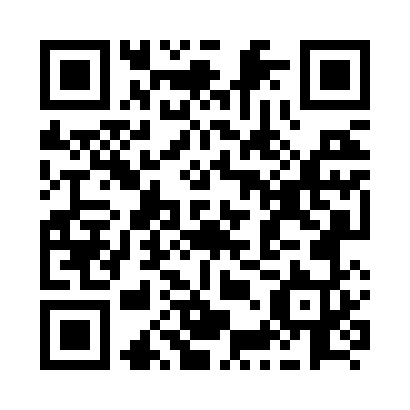 Prayer times for Bas-Caraquet, New Brunswick, CanadaMon 1 Apr 2024 - Tue 30 Apr 2024High Latitude Method: Angle Based RulePrayer Calculation Method: Islamic Society of North AmericaAsar Calculation Method: HanafiPrayer times provided by https://www.salahtimes.comDateDayFajrSunriseDhuhrAsrMaghribIsha1Mon5:296:571:235:527:509:192Tue5:266:551:235:537:529:203Wed5:246:531:225:547:539:224Thu5:226:511:225:557:549:245Fri5:196:491:225:567:569:266Sat5:176:471:225:577:579:277Sun5:156:451:215:587:599:298Mon5:126:431:215:598:009:319Tue5:106:411:216:008:029:3310Wed5:086:391:206:018:039:3411Thu5:056:371:206:028:049:3612Fri5:036:351:206:038:069:3813Sat5:016:331:206:048:079:4014Sun4:586:311:196:058:099:4215Mon4:566:291:196:058:109:4416Tue4:536:271:196:068:129:4617Wed4:516:251:196:078:139:4818Thu4:496:241:196:088:149:4919Fri4:466:221:186:098:169:5120Sat4:446:201:186:108:179:5321Sun4:426:181:186:118:199:5522Mon4:396:161:186:128:209:5723Tue4:376:141:186:138:219:5924Wed4:356:131:176:148:2310:0125Thu4:326:111:176:158:2410:0326Fri4:306:091:176:158:2610:0527Sat4:286:071:176:168:2710:0728Sun4:256:061:176:178:2910:0929Mon4:236:041:176:188:3010:1130Tue4:216:021:166:198:3110:13